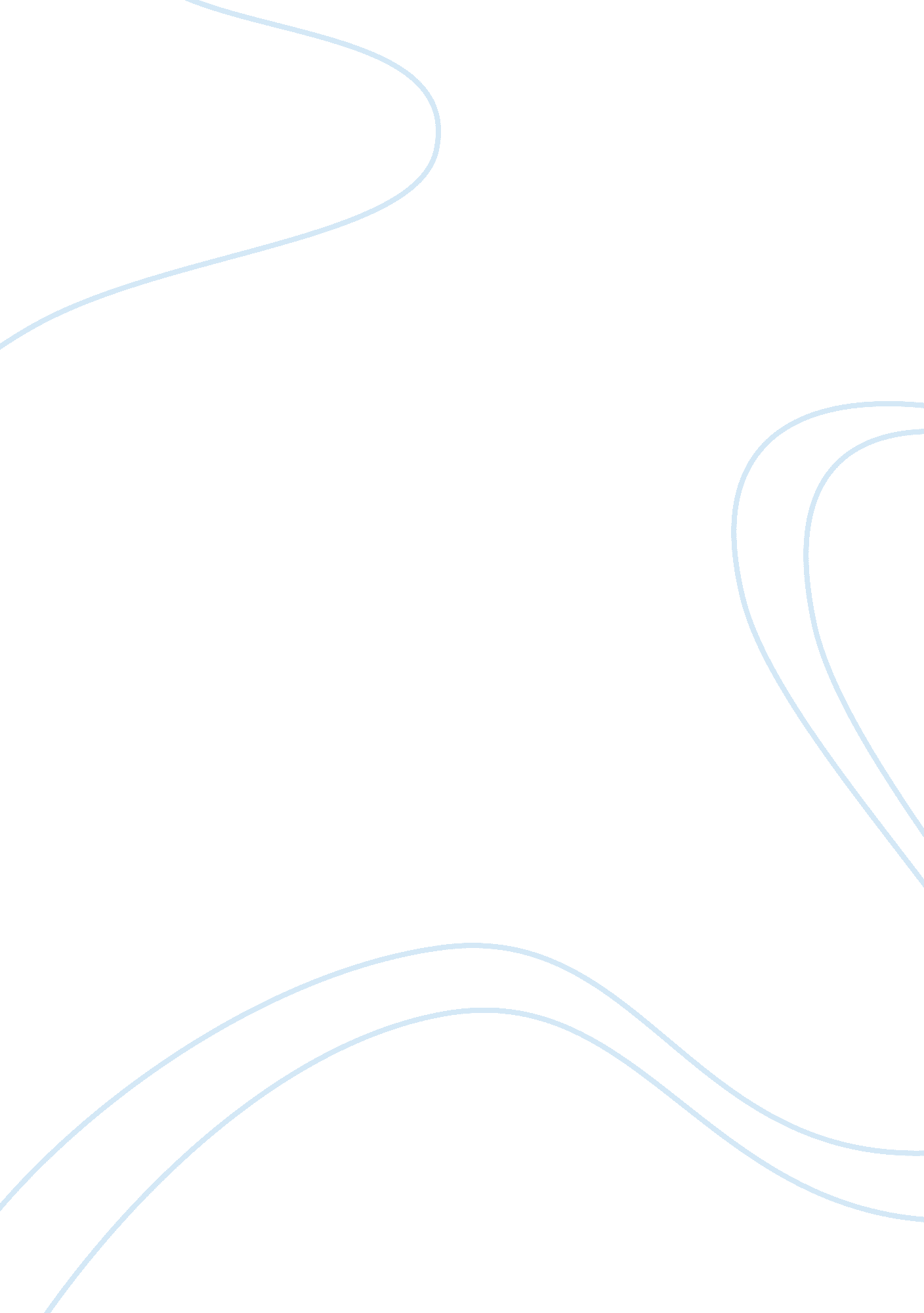 The effects of divorce on childrenPsychology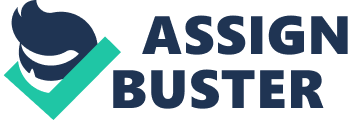 For example, a child, who had seen his or her parents within a marital conflict, has a tendency to lead a life under financial insecurities, failure in academic aspect, alcohol, cigarettes, and unemployment. Moreover, McLanahan would eventually point out the economic instability of households facing divorce as one of the main contributors to the adjustment deficiency of a child. In other words, the study claims that rebellious children are neither the cause nor reason of marital conflicts; rather, there is a huge possibility that 8 out of 10 rebellious children were products of marital conflicts. 
With such gravity of the consequences of marital conflicts, teenagers must be given value and a lot of understanding within their family and institutions they are into. Basically, most of their time when classes start was being spent in schools. During summer, holidays, or other vacations, most of their time was being spent together with their family. These times are very crucial and delicate. Hence, these moments must never be put to waste. In other words, these times will be beneficial if parents and institutions will put it in good use. Otherwise, such moments of development will pass by without emotional or psychological positive effects on the children. 
A lot of resources and studies were made in order to use such a delicate time towards the development of each and every child. A lot of experts, such as the APA President Dr. Norine Johnson, have invited every parent to take time in reading various brochures that are full of information. Such information includes topics about adolescence, peers, self-esteem, sexuality, moods, preventing rebellion, and a lot more. These resources must be taken advantage in order to guide teenagers nowadays. Nevertheless, with a lot of studies and resources, different programs or activities were still lacking. Although several prevention programs were established within communities, parents were still not that enthusiastic when it comes to participation. As a conclusion, most departments were obliged to intervene when things get worst. Due to this, children are being forced to adjust in a situation that they do not expect. This is the reason why anxiety, rebellion, and depression are no longer surprising in adolescent life. 
Compared to children from other cultures, they are more relaxed and do things differently. This is due to different orientations and environment. Nevertheless, they are mostly judged as poorly efficient which lead Dr. Robert J. Sternberg into a conclusion that each society must learn from one culture to another, the same way these societies learn from other cultures. 